AgendaCall to Order, Public NoticePublic Testimony Will Be Taken on All Agenda Items as Those Items Occur During the MeetingRoll Call, QuorumReview and Approval of February’s Meeting MinutesCommittee Updates by Committee ChairsCommunications Committee – Davlynn RacadioUpdates from Attendees 9-1-1 Goes to Washington February 25-28, 2024, Ritz Carlton, Pentagon CityTechnical Committee – Shawn KurataniNo UpdatesAdvisory Committee – Rebecca LiebermanUpdates on Legislative SessionFinance Committee – Edward FujiokaReview of Monthly Y-T-D (Year to Date) Cash FlowDIT (Department of Information Technology) Requesting $53,003.20 for JTMC Special ConstructionPublic Service Answering Point Status Updates on Recruitment and other Personnel IssuesKauai Police Department – Ariel RamosUpdate on Recruitment Process/Strategies and Personnel TrainingUpdate on Personnel Issues and VacanciesOahu Police Department – Matthew KuriharaUpdate on Recruitment Process/Strategies and Personnel TrainingUpdate on Personnel Issues and VacanciesOahu Fire Department – Shawn KurataniUpdate on Recruitment Process/Strategies and Personnel TrainingUpdate on Personnel Issues and VacanciesOahu Emergency Medical Services – Lorrin Okumura, Diana Chun, Frannie ChungUpdate on Recruitment Process/Strategies and Personnel TrainingUpdate on Personnel Issues and VacanciesMaui Police Department – Davlynn RacadioUpdate on Recruitment Process/Strategies and Personnel TrainingUpdate on Personnel Issues and VacanciesMolokai Police Department – Davlynn RacadioUpdate on Recruitment Process/Strategies and Personnel TrainingUpdate on Personnel Issues and VacanciesHawaii Police Department – Robert FujitakeUpdate on Recruitment Process/Strategies and Personnel TrainingUpdate on Personnel Issues and VacanciesHawaii Fire Department – Stacy DomingoUpdate on Recruitment Process/Strategies and Personnel TrainingUpdate on Personnel Issues and VacanciesExecutive Director’s ReportUpdate on New Contract for AuditoreCall / SOS Car Manufacturer Honda Capabilities to Call 9-1-1Establishment of a Department of Ocean Safety – RES24-050Items for Discussion, Consideration, and ActionDIT (Department of Information Technology) Requesting $53,003.20 for JTMC Special ConstructionAdditional Items Proposed by Meeting Attendees.AnnouncementsFuture Virtual Meeting Dates/Times (9:00AM-12:00PM)Thursday, April 11, 2024 (Combined Meeting)Future Conference Dates (3 Months of Advanced Approval Required)NENA (National Emergency Number Association) Conference June 28 – July 3, 2024, Kissimmee, FloridaAPCO (Association of Public-Safety Communications Officials) Conference August 4-7, 2024, Orlando FloridaAdditional Announcements from Meeting AttendeesOpen Forum: Public comment on issues not on the Board Meeting AgendaAdjournmentJOSH GREEN, M.D.GOVERNORKe Kiaʻāina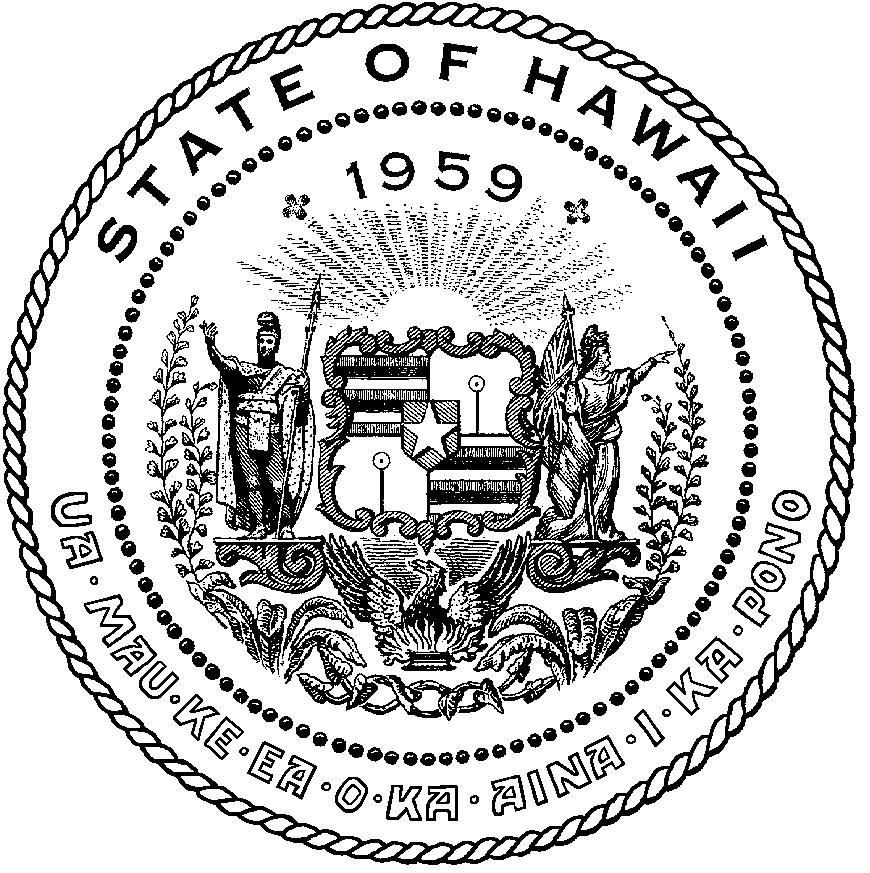 KEITH A. REGANCOMPTROLLERKa Luna Hoʻomalu Hana LaulāMEOH-LENG SILLIMANDEPUTY COMPTROLLERKa Hope Luna Hoʻomalu Hana LaulāSTATE OF HAWAIʻI | KA Mokuʻāina o HawaiʻiDEPARTMENT OF ACCOUNTING AND GENERAL SERVICES | KA ʻOihana LOIHELU A LAWELAWE LaulāP.O. BOX 119, HONOLULU, HAWAII 96810-0119Enhanced 911 Board MeetingVirtual Meeting – Microsoft TeamsCall-In: 808-829-4853; Phone Conf ID: 615 074 480#Physical location: Kalanimoku Bldg. Room 426, 1151 Punchbowl St., Honolulu, is available to the public and is guaranteed to be connected to the remote virtual meeting.Contact for Meeting Information/Testimony Submission; Royce Murakami, State of Hawaii, Enhanced 911 Board, Room 411A, 1151 Punchbowl Street, Honolulu, HI 96813royce.m.murakami@hawaii.govJoin on your computer, mobile app or room device Click here to join the meeting Meeting ID: 298 725 369 174 
Passcode: n2FX2S Download Teams | Join on the webPlease visit Enhanced 9-1-1 YouTube Channel for all Meeting Recordingshttp://www.youtube.com/@StateofHawaiiEnhanced9-1-1Boar"In the event that audiovisual communication cannot be maintained by all participating board members and quorum is lost, the meeting will automatically be recessed for 30 minutes, during which time an attempt to restore audiovisual communication will be made. If such attempt to restore is unsuccessful within said 30 minutes, all board members, members of the public, staff and other interested individuals shall log on again to the Teams link on this Notice, whereby audio communication will be established for all participants and the meeting will continue. If reconvening the meeting is not possible because audio and visual communication cannot be re-established, the meeting will be terminated."Thursday, March 14, 20249:00 am – 12:00 pm